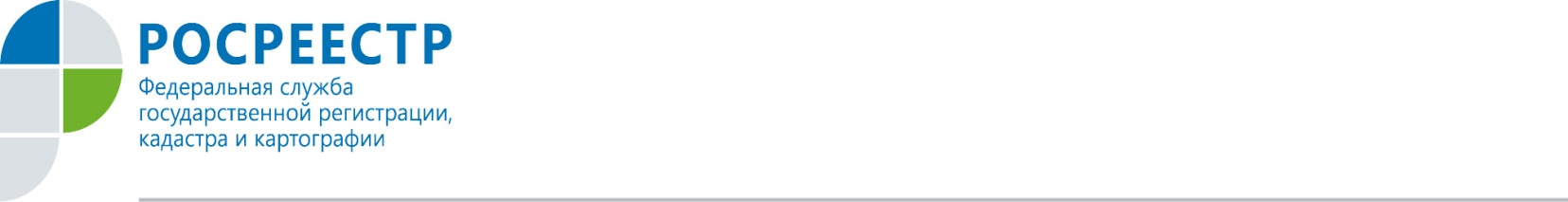  С начала мая месяца текущего года орловцы направили в региональный Росреестр 1 724  заявления о проведении учетно-регистрационных действий с недвижимостью. В том числе на кадастровый учет - 251 заявление. Всего за период пандемии в орловский Росреестр поступило 3 913  заявлений  жителей региона на совершение регистрационных действий с недвижимостью. Стоит отметить, что электронной регистрацией воспользовались более 1 500  орловцев, а это почти 40% от общего числа поступивших заявлений.Росреестр по Орловской области работает в штатном режиме и напоминает орловцам, что все регистрационные действия осуществляются в установленные законодательством сроки.Направить документы для осуществления учетно-регистрационных действий с недвижимостью можно самостоятельно посредством портала Росреестра, при личном обращении в офисы МФЦ, предварительно записавшись на прием, либо воспользоваться услугами нотариуса. Зарегистрировать собственность можно также с помощью электронной регистрации сделки с недвижимостью при покупке квартиры с использованием заемных средств кредитных организаций.Пресс-служба Управления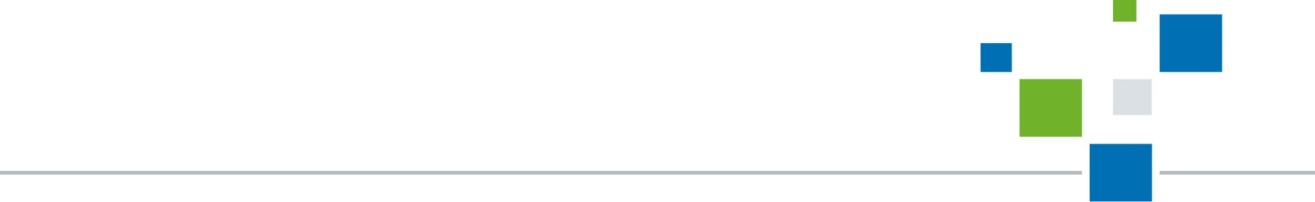 Росреестра по Орловской области 